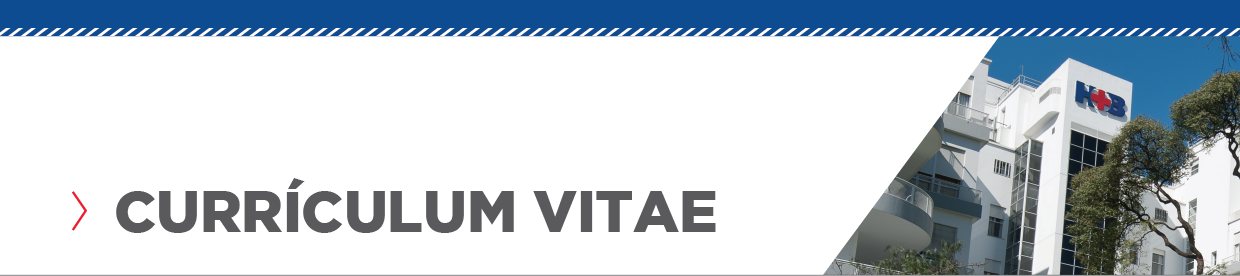 Nombre y apellido: Hernan Pablo IrustaEspecialidad: Diagnóstico por ImágenesNúmero de matrícula del médico: M.N:129630 – M.P:336239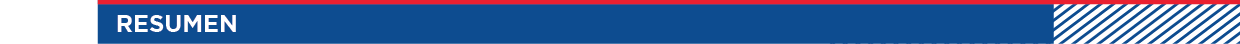 Médico egresado de la Universidad de Buenos Aires.Especialista en Diagnóstico por Imágenes otorgado por la SAR y la UBA. Subespecialista en área de Músculo-esquelético con experiencia en patología deportiva. Intervencionismo percutáneo.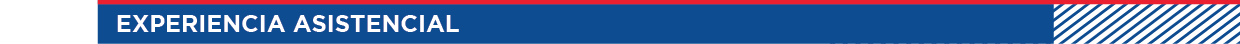 -Staff Médico Servicio de Diagnóstico por Imágenes. Área: Músculo-esquelético. Hospital Británico. Inicio: 2020-Staff Médico: Club Atlético San Lorenzo de Almagro. Básquet profesional Temporada 19/20. Médico de campo.-Especialista en Diagnóstico por Imágenes. Área: Músculo-esquelético. Fundación Favaloro - Investigaciones Médicas. Inicio: 2014 -Coordinación y gestión de Intervencionismo percutáneo. Especialista en Diagnóstico por Imágenes. Área: Músculo-esquelético. Diagnóstico Tesla. Inicio: 2014-Coordinador General Servicio de Diagnóstico por Imágenes en Hospital de Alta complejidad: Htal. Luis Federico Leloir. INSSJP. Período: 2016-2018-Fellow en Intervencionismo percutáneo. Subespecialista en Músculo-esquelético. Hospital Italiano de Buenos Aires. Período: 2013-2014-Residencia en Diagnóstico por Imágenes. Hospital Italiano de Buenos Aires. Período: 2009-2013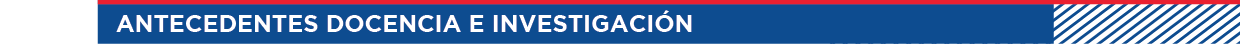 - MCDT findings after hepatic chemoembolization with DC-Beads: What the radiologist needs to know Revista: Abdominal Imaging . Año 2012Autores: J. Carlos Spina, M. Ulla, E. Levy Yeyati, M. Kucharczyk, H. Irusta, J.Savluk, R. Garcia Monaco- Liver parenchimal changes following transarterial chemoembolization with DC- Bead: MDCT and MRI finding - What the radiologist needs to know RSNA Año: 2011 Autores: J. Spina, H. Irusta, O. Peralta, E. Levy Yeyati, R. Garcia Monaco Premio obtenido: Magna Cum Laude- Utilidad de la Artro-RMN de muñeca en el dolor cubital e inestabilidad del carpo.Congreso: Sociedad Argentina de Radiología Año: 2012 Autores: J. Silva, H. Irusta, M. Marquesini, J. Burgos Flor, A. Rasumoff- Cistitis enfisematosa en varón no diabético. Caso clínico.	Revista: RAR. Año: 2015	Autores: H.P. Irusta, J. Ocantos, M. Ulla, L. Frank, R. García Mónaco- Utilidad de la RMN cardíaca con gadolinio en pacientes con miocarditis y registro de eventos cardiovasculares en un hospital de la comunidad Congreso: Sociedad Argentina de Radiología Año: 2012 Autores: M. Pietrani, H. Irusta, M. Falconi, L. Dragonetti, Perez de Arenaza- Miembro de la SAR – ESR – RSNA desde el año 2009.- Radiofísica sanitaria. Ministerio de Salud. Autorización para uso de equipos de Rayos X. Año: 2014- Auxiliar docente: Diágnostico por Imágenes - UBA 